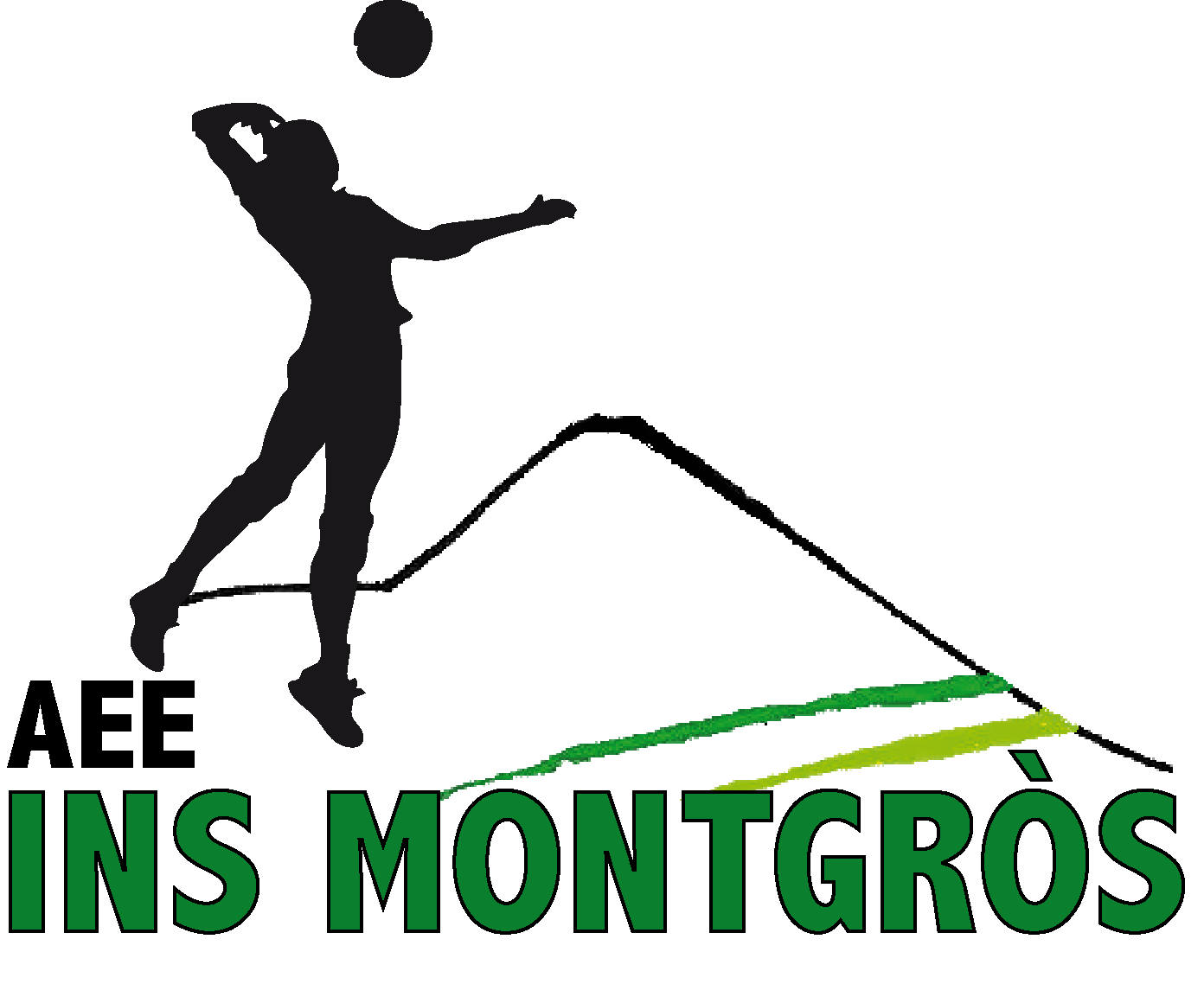 AUTORITZACIÓ FAMILIAR
	Sant Pere de Ribes, ….de …………………….201…El pare/mare/tutor/a:	amb DNI	Autoritza al seu fill o filla		, a participar a les activitats organitzades per l’Associació Esportiva Escolar de l’INS MONTGRÒS durant el curs 2014-2015.Telèfon d’emergència en cas de necessitat:	Signatura del pare/mare/tutor/a           LES DADES FACILITADES EN LA PRESENT SOL·LICITUD SERAN UTILITZADES PER LA GESTIÓ I EMISSIÓ DE LES PÒLISSES D’ASSEGURANCES.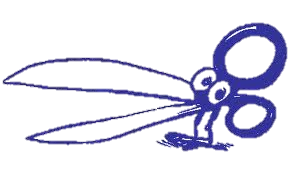 DADES DE PAGAMENT
DONEU EL JUSTIFICANT D’INGRÉS A CONSERGERIA O DIRECTAMENT AL COORDINADOR JORDI CAELLES. TAMBÉ PODEU ESCANEJAR-LO I ENVIAR-NOS-LO PER MAIL: AEEINSMONTGROS@GMAIL.COMDADES PERSONALS DE L’ALUMNE/ADADES PERSONALS DE L’ALUMNE/ADADES PERSONALS DE L’ALUMNE/ADADES PERSONALS DE L’ALUMNE/ANOM:COGNOMS:COGNOMS:COGNOMS:CURS:DNI:DNI:Nº SERVEI CATALÀ DE SALUT:ADREÇA:CODI POSTAL:CODI POSTAL:POBLACIÓ:DADES DE CONTACTE PER CONTACTAR EN CAS D’EMERGÈNCIADADES DE CONTACTE PER CONTACTAR EN CAS D’EMERGÈNCIADADES DE CONTACTE PER CONTACTAR EN CAS D’EMERGÈNCIADADES DE CONTACTE PER CONTACTAR EN CAS D’EMERGÈNCIATELÈFON CASA:TELÈFON CASA:MÒBIL ALUMNE:MÒBIL ALUMNE:MÒBIL PARE:MÒBIL PARE:MÒBIL MARE:MÒBIL MARE:		Marca amb una X l’activitat escollida:		Marca amb una X l’activitat escollida:		Marca amb una X l’activitat escollida:		Marca amb una X l’activitat escollida:
HORARI DE LES ACTIVITATS: Totes les activitats de16:30h a 18:00hexcepte  Zumba de 16:00h a 16:50h PREU ANUAL PER UNA ACTIVITAT 90€/  DUES ACTIVITATS 150€
HORARI DE LES ACTIVITATS: Totes les activitats de16:30h a 18:00hexcepte  Zumba de 16:00h a 16:50h PREU ANUAL PER UNA ACTIVITAT 90€/  DUES ACTIVITATS 150€
HORARI DE LES ACTIVITATS: Totes les activitats de16:30h a 18:00hexcepte  Zumba de 16:00h a 16:50h PREU ANUAL PER UNA ACTIVITAT 90€/  DUES ACTIVITATS 150€
HORARI DE LES ACTIVITATS: Totes les activitats de16:30h a 18:00hexcepte  Zumba de 16:00h a 16:50h PREU ANUAL PER UNA ACTIVITAT 90€/  DUES ACTIVITATS 150€